LOCATION.--Lat 43°01'37.3", long 91°10'21" referenced to North American Datum of 1927, in SE 1/4 NE 1/4 SE 1/4 sec.22, T.95 N., R.3 W., Clayton County, IA, Hydrologic Unit 07060001, on right bank in city park at east end of Main Street in McGregor, 2.6 mi upstream from Wisconsin River, 4.3 mi downstream from Yellow River, and 633.4 mi upstream from Ohio River.DRAINAGE AREA.--67,500 mi².PERIOD OF RECORD.--Discharge records from August 1936 to September 2005, October 2007 to September 2013; stage-only records from October 2005 to September 2007, October 2013 to current year.GAGE.--Water-stage recorder. Datum of gage is 604.84 ft above National Geodetic Vertical Datum of 1929. Auxiliary gage at Lock and Dam 9 (station 05388410), 14.1 mi upstream, at datum 5.30 ft lower. Prior to June 1, 1937, and since June 2, 1939, auxiliary water-stage recorder; June 1, 1937, to June 1, 1939, non-recording auxiliary gage.REMARKS.--Minor flow regulation caused by navigation dams.EXTREMES OUTSIDE PERIOD OF RECORD.--Since at least 1828, no flood outside the period of record exceeded that of April 24, 1965, discharge, 276,000 ft³/s, gage height, 25.38 ft.A summary of all available data for this streamgage is provided through the USGS National Water Information System web interface (NWISWeb). The following link provides access to current/historical observations, daily data, daily statistics, monthly statistics, annual statistics, peak streamflow, field measurements, field/lab water-quality samples, and the latest water-year summaries. Data can be filtered by parameter and/or dates, and can be output in various tabular and graphical formats.http://waterdata.usgs.gov/nwis/inventory/?site_no=05389500The USGS WaterWatch Toolkit is available at: http://waterwatch.usgs.gov/?id=ww_toolkitTools for summarizing streamflow information include the duration hydrograph builder, the cumulative streamflow hydrograph builder, the streamgage statistics retrieval tool, the rating curve builder, the flood tracking chart builder, the National Weather Service Advanced Hydrologic Prediction Service (AHPS) river forecast hydrograph builder, and the raster-hydrograph builder.  Entering the above number for this streamgage into these toolkit webpages will provide streamflow information specific to this streamgage.A description of the statistics presented for this streamgage is available in the main body of the report at:http://dx.doi.org/10.3133/ofr20151214A link to other streamgages included in this report, a map showing the location of the streamgages, information on the programs used to compute the statistical analyses, and references are included in the main body of the report.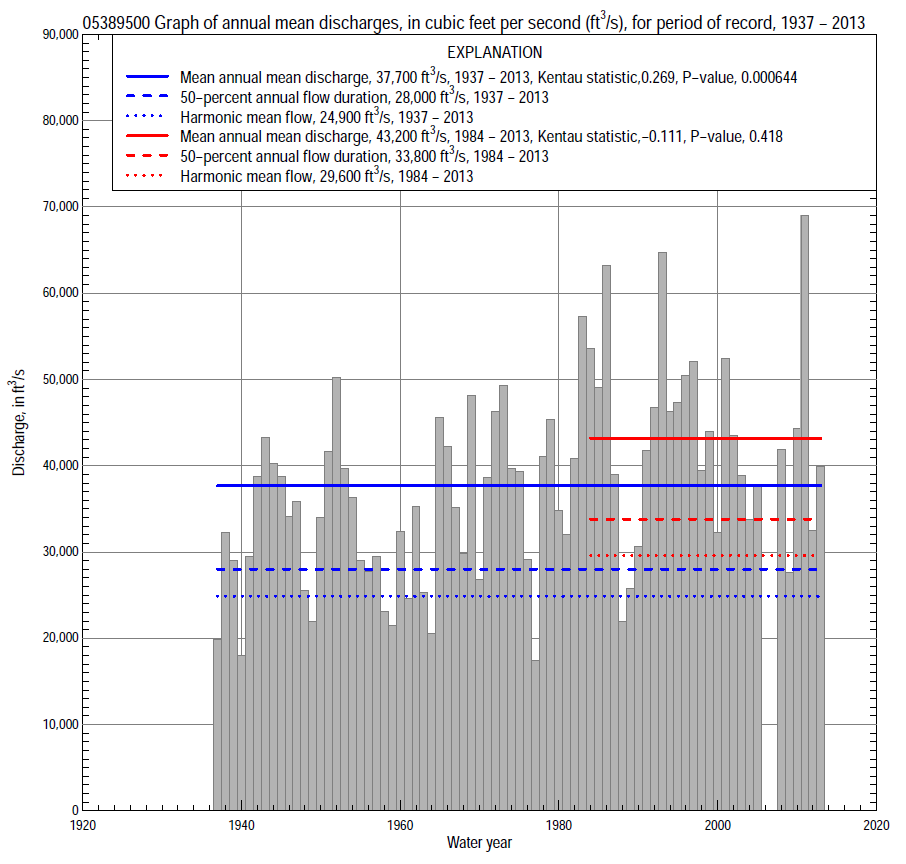 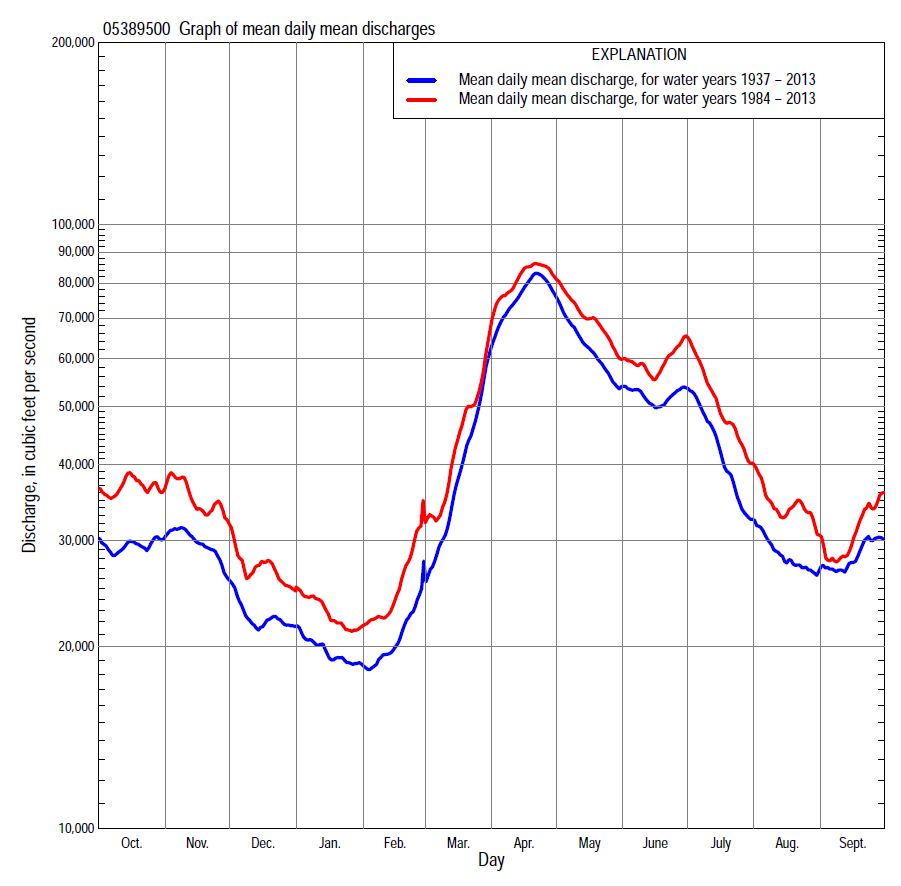 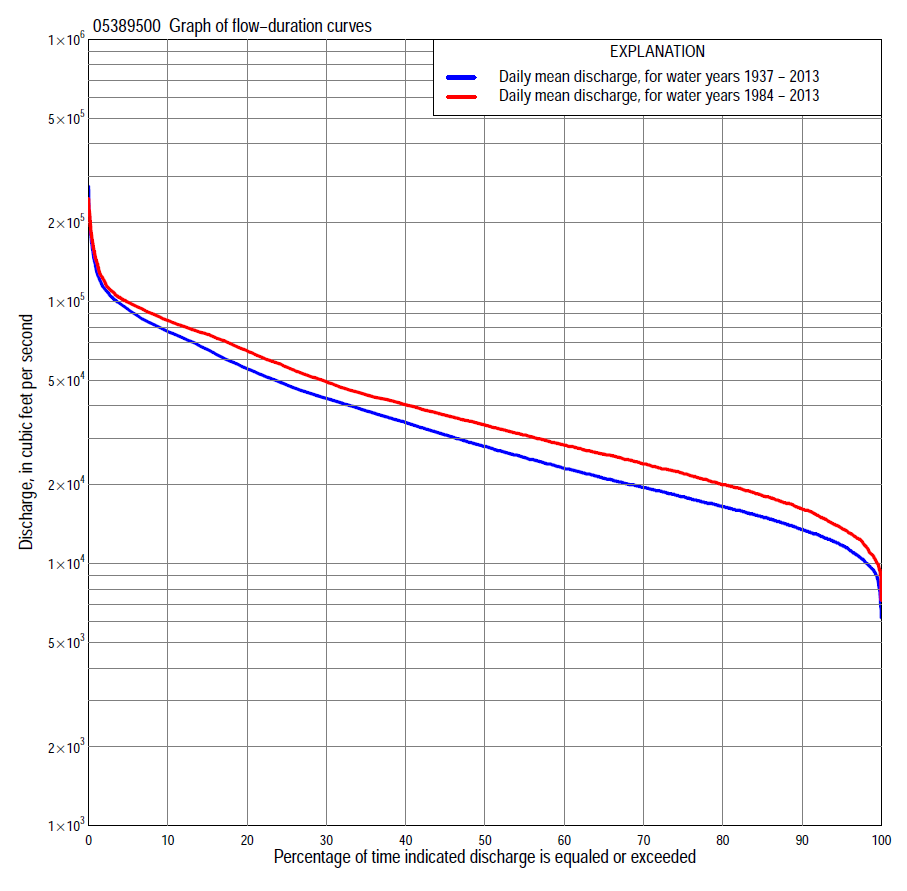 Statistics Based on the Entire Streamflow Period of RecordStatistics Based on the 1984–2013 Streamflow Period of Record05389500 Monthly and annual flow durations, based on 1937–2005, 2008–13 period of record (75 years)05389500 Monthly and annual flow durations, based on 1937–2005, 2008–13 period of record (75 years)05389500 Monthly and annual flow durations, based on 1937–2005, 2008–13 period of record (75 years)05389500 Monthly and annual flow durations, based on 1937–2005, 2008–13 period of record (75 years)05389500 Monthly and annual flow durations, based on 1937–2005, 2008–13 period of record (75 years)05389500 Monthly and annual flow durations, based on 1937–2005, 2008–13 period of record (75 years)05389500 Monthly and annual flow durations, based on 1937–2005, 2008–13 period of record (75 years)05389500 Monthly and annual flow durations, based on 1937–2005, 2008–13 period of record (75 years)05389500 Monthly and annual flow durations, based on 1937–2005, 2008–13 period of record (75 years)05389500 Monthly and annual flow durations, based on 1937–2005, 2008–13 period of record (75 years)05389500 Monthly and annual flow durations, based on 1937–2005, 2008–13 period of record (75 years)05389500 Monthly and annual flow durations, based on 1937–2005, 2008–13 period of record (75 years)05389500 Monthly and annual flow durations, based on 1937–2005, 2008–13 period of record (75 years)05389500 Monthly and annual flow durations, based on 1937–2005, 2008–13 period of record (75 years)Percentage of days discharge equaled or exceededDischarge (cubic feet per second)Discharge (cubic feet per second)Discharge (cubic feet per second)Discharge (cubic feet per second)Discharge (cubic feet per second)Annual flow durationsAnnual flow durationsPercentage of days discharge equaled or exceededOctNovDecJanFebMarAprMayJuneJulyAugSeptAnnualKentau statisticP-value999,11010,1008,0008,0009,40011,90020,20015,10012,5009,9409,0009,5109,5000.1700.032989,66010,7009,0009,0009,70012,80022,80016,50013,60010,6009,7409,92010,1000.1860.0189511,00011,80010,50010,10010,90014,50028,30020,70016,60012,10011,00010,80011,8000.2460.0029012,70013,90011,80012,00012,40016,70033,10026,70020,90014,90012,50012,30013,5000.3000.0008513,80015,70013,40012,70013,00018,50037,40031,70025,90017,20013,90013,60015,1000.3010.0008014,70017,10014,40013,40013,70020,00042,70035,50030,30019,80015,20014,80016,5000.3050.0007515,70018,20015,40014,40014,60021,90047,20039,50034,70022,10016,60015,80018,0000.3250.0007016,80019,40016,00015,10015,50023,50051,80042,60037,60025,00017,90017,00019,6000.3280.0006517,80020,50017,00016,00016,30025,10057,10045,70040,10028,70019,50018,30021,2000.3300.0006019,10021,70017,80016,50017,00026,90062,70049,50042,40031,50021,10020,00023,2000.3190.0005520,60023,00018,90017,40017,70029,00068,60053,30044,70034,50022,70021,50025,5000.2930.0005022,30024,90019,60018,30018,50031,60072,60058,40047,20037,40024,40023,20028,0000.2870.0004524,30027,20020,70019,20019,50034,10076,00062,20050,50040,20026,20025,00031,0000.2700.0014026,50029,60022,00020,30020,00037,00079,60067,10054,10043,40027,80027,50034,7000.2740.0013529,60032,00023,80021,50021,00040,70083,90072,80058,00048,50029,90029,80038,4000.2600.0013033,50034,80025,40022,80022,50044,50088,30077,70063,70052,20032,40032,80042,8000.2620.0012536,80037,80028,00024,00023,90049,20093,20082,60069,10057,90035,30036,50048,2000.2420.0022041,40040,80030,00025,50025,50056,20099,70088,90073,60062,90038,30040,30055,6000.1990.0121546,50044,70032,90027,00027,00064,000108,00096,00080,30069,80043,20044,70065,7000.1970.0131053,90051,00036,40029,00030,80074,900119,000102,00087,50076,10050,60052,10077,0000.1880.017  570,70063,60042,50033,00037,60092,700151,000113,00097,00086,10066,10061,50093,4000.1450.067  293,70074,70051,20039,80055,300111,000191,000132,000111,000103,00079,20078,100112,0000.1310.098  1112,00078,50058,00042,20066,000125,000213,000164,000116,000122,00084,90085,000132,0000.1380.08005389500 Annual exceedance probability of instantaneous peak discharges, in cubic feet per second (ft3/s), based on U.S. Army Corps of Engineers regulated flow frequency studya, analysis computed using a historical period length of 101 years (1898-1998)05389500 Annual exceedance probability of instantaneous peak discharges, in cubic feet per second (ft3/s), based on U.S. Army Corps of Engineers regulated flow frequency studya, analysis computed using a historical period length of 101 years (1898-1998)05389500 Annual exceedance probability of instantaneous peak discharges, in cubic feet per second (ft3/s), based on U.S. Army Corps of Engineers regulated flow frequency studya, analysis computed using a historical period length of 101 years (1898-1998)05389500 Annual exceedance probability of instantaneous peak discharges, in cubic feet per second (ft3/s), based on U.S. Army Corps of Engineers regulated flow frequency studya, analysis computed using a historical period length of 101 years (1898-1998)05389500 Annual exceedance probability of instantaneous peak discharges, in cubic feet per second (ft3/s), based on U.S. Army Corps of Engineers regulated flow frequency studya, analysis computed using a historical period length of 101 years (1898-1998)USACE Regulated Flow Frequency AnalysisUSACE Regulated Flow Frequency AnalysisUSACE Regulated Flow Frequency AnalysisUSACE Regulated Flow Frequency AnalysisUSACE Regulated Flow Frequency Analysis[ND, not determined][ND, not determined][ND, not determined][ND, not determined][ND, not determined]Annual exceedance probabilityRecurrence interval (years)Discharge       (ft3/s)95-percent lower confidence interval (ft3/s)95-percent upper confidence interval (ft3/s)0.5002101,00094,100108,0000.2005141,000131,000154,0000.10010168,000155,000186,0000.04025202,000NDND0.02050227,000204,000258,0000.010100251,000224,000289,0000.005200276,000244,000321,0000.002500309,000270,000365,000aU.S. Army Corps of Engineers, 2004a, Upper Mississippi River System Flow Frequency Study, Hydrology and Hydraulics Appendix B, St. Paul District: U.S. Army Corps of Engineers, 71 p., accessed September 9, 2014, at http://www.mvr.usace.army.mil/Portals/48/docs/FRM/UpperMissFlowFreq/App.%20B%20St.%20Paul%20Dist.%20Hydrology_Hydraulics.pdf.aU.S. Army Corps of Engineers, 2004a, Upper Mississippi River System Flow Frequency Study, Hydrology and Hydraulics Appendix B, St. Paul District: U.S. Army Corps of Engineers, 71 p., accessed September 9, 2014, at http://www.mvr.usace.army.mil/Portals/48/docs/FRM/UpperMissFlowFreq/App.%20B%20St.%20Paul%20Dist.%20Hydrology_Hydraulics.pdf.aU.S. Army Corps of Engineers, 2004a, Upper Mississippi River System Flow Frequency Study, Hydrology and Hydraulics Appendix B, St. Paul District: U.S. Army Corps of Engineers, 71 p., accessed September 9, 2014, at http://www.mvr.usace.army.mil/Portals/48/docs/FRM/UpperMissFlowFreq/App.%20B%20St.%20Paul%20Dist.%20Hydrology_Hydraulics.pdf.aU.S. Army Corps of Engineers, 2004a, Upper Mississippi River System Flow Frequency Study, Hydrology and Hydraulics Appendix B, St. Paul District: U.S. Army Corps of Engineers, 71 p., accessed September 9, 2014, at http://www.mvr.usace.army.mil/Portals/48/docs/FRM/UpperMissFlowFreq/App.%20B%20St.%20Paul%20Dist.%20Hydrology_Hydraulics.pdf.aU.S. Army Corps of Engineers, 2004a, Upper Mississippi River System Flow Frequency Study, Hydrology and Hydraulics Appendix B, St. Paul District: U.S. Army Corps of Engineers, 71 p., accessed September 9, 2014, at http://www.mvr.usace.army.mil/Portals/48/docs/FRM/UpperMissFlowFreq/App.%20B%20St.%20Paul%20Dist.%20Hydrology_Hydraulics.pdf.USGS Kendall's Tau Trend AnalysisUSGS Kendall's Tau Trend AnalysisUSGS Kendall's Tau Trend AnalysisUSGS Kendall's Tau Trend AnalysisUSGS Kendall's Tau Trend AnalysisKentau statisticKentau statistic0.138P-value0.081Begin year1937bEnd year2013bNumber of peaksNumber of peaks75bKendalll's tau trend analysis computed using the regulated period of record which is not the same period of record used to compute the above flow frequency analysisbKendalll's tau trend analysis computed using the regulated period of record which is not the same period of record used to compute the above flow frequency analysisbKendalll's tau trend analysis computed using the regulated period of record which is not the same period of record used to compute the above flow frequency analysisbKendalll's tau trend analysis computed using the regulated period of record which is not the same period of record used to compute the above flow frequency analysisbKendalll's tau trend analysis computed using the regulated period of record which is not the same period of record used to compute the above flow frequency analysis05389500 Annual exceedance probability of high discharges, based on 1937–2005, 2008–13 period of record (75 years)05389500 Annual exceedance probability of high discharges, based on 1937–2005, 2008–13 period of record (75 years)05389500 Annual exceedance probability of high discharges, based on 1937–2005, 2008–13 period of record (75 years)05389500 Annual exceedance probability of high discharges, based on 1937–2005, 2008–13 period of record (75 years)05389500 Annual exceedance probability of high discharges, based on 1937–2005, 2008–13 period of record (75 years)05389500 Annual exceedance probability of high discharges, based on 1937–2005, 2008–13 period of record (75 years)05389500 Annual exceedance probability of high discharges, based on 1937–2005, 2008–13 period of record (75 years)[ND, not determined][ND, not determined][ND, not determined][ND, not determined][ND, not determined][ND, not determined][ND, not determined]Annual exceed-ance probabilityRecur-rence interval (years)Maximum average discharge (cubic feet per second) for indicated number of consecutive daysMaximum average discharge (cubic feet per second) for indicated number of consecutive daysMaximum average discharge (cubic feet per second) for indicated number of consecutive daysMaximum average discharge (cubic feet per second) for indicated number of consecutive daysMaximum average discharge (cubic feet per second) for indicated number of consecutive daysAnnual exceed-ance probabilityRecur-rence interval (years)13715300.9901.01NDNDND42,30036,4000.9501.05NDNDND54,60047,9000.9001.11NDNDND62,40055,2000.8001.25NDNDND73,40065,2000.5002NDNDND99,40088,3000.2005NDNDND134,000118,0000.100    10NDNDND156,000135,0000.040    25NDNDND183,000157,0000.020    50NDNDND203,000172,0000.010  100NDNDND223,000186,0000.005  200NDNDND242,000200,0000.002  500NDNDND268,000218,000Kentau statisticKentau statistic0.1400.1420.1310.1250.129P-valueP-value0.0760.0720.0970.1130.10205389500 Annual nonexceedance probability of low discharges, based on April 1937 to March 2005, April 2008 to March 2013, period of record (73 years)05389500 Annual nonexceedance probability of low discharges, based on April 1937 to March 2005, April 2008 to March 2013, period of record (73 years)05389500 Annual nonexceedance probability of low discharges, based on April 1937 to March 2005, April 2008 to March 2013, period of record (73 years)05389500 Annual nonexceedance probability of low discharges, based on April 1937 to March 2005, April 2008 to March 2013, period of record (73 years)05389500 Annual nonexceedance probability of low discharges, based on April 1937 to March 2005, April 2008 to March 2013, period of record (73 years)05389500 Annual nonexceedance probability of low discharges, based on April 1937 to March 2005, April 2008 to March 2013, period of record (73 years)05389500 Annual nonexceedance probability of low discharges, based on April 1937 to March 2005, April 2008 to March 2013, period of record (73 years)05389500 Annual nonexceedance probability of low discharges, based on April 1937 to March 2005, April 2008 to March 2013, period of record (73 years)05389500 Annual nonexceedance probability of low discharges, based on April 1937 to March 2005, April 2008 to March 2013, period of record (73 years)Annual nonexceed-ance probabilityRecur-rence interval (years)Minimum average discharge (cubic feet per second)                                                                                    for indicated number of consecutive daysMinimum average discharge (cubic feet per second)                                                                                    for indicated number of consecutive daysMinimum average discharge (cubic feet per second)                                                                                    for indicated number of consecutive daysMinimum average discharge (cubic feet per second)                                                                                    for indicated number of consecutive daysMinimum average discharge (cubic feet per second)                                                                                    for indicated number of consecutive daysMinimum average discharge (cubic feet per second)                                                                                    for indicated number of consecutive daysMinimum average discharge (cubic feet per second)                                                                                    for indicated number of consecutive daysMinimum average discharge (cubic feet per second)                                                                                    for indicated number of consecutive daysMinimum average discharge (cubic feet per second)                                                                                    for indicated number of consecutive daysAnnual nonexceed-ance probabilityRecur-rence interval (years)137143060901201830.011006,3706,9207,0407,2607,8608,4808,9009,2909,4700.02  506,7607,3107,5307,8408,4909,1809,65010,10010,4000.05  207,4207,9808,3608,8109,54010,40010,90011,50012,0000.10  108,1208,6809,2109,80010,60011,50012,20012,90013,7000.20    59,1209,68010,40011,20012,10013,20014,00014,80016,1000.50    211,70012,20013,30014,40015,60017,10018,30019,60022,1000.801.2515,40015,90017,30018,70020,40022,30024,00026,20030,7000.901.1118,10018,50019,90021,50023,50025,70027,80030,50036,7000.961.0421,60021,90023,40025,10027,50030,00032,50036,10044,4000.981.0224,40024,70026,00027,70030,40033,20036,00040,30050,3000.991.0127,40027,50028,70030,30033,40036,30039,60044,60056,400Kentau statisticKentau statistic0.1660.2000.2420.2390.2260.2190.2370.2510.246P-valueP-value0.0380.0120.0020.0030.0050.0060.0030.0020.00205389500 Annual nonexceedance probability of seasonal low discharges, based on October 1936 to September 2005, October 2007 to September 2013 period of record (75 years)05389500 Annual nonexceedance probability of seasonal low discharges, based on October 1936 to September 2005, October 2007 to September 2013 period of record (75 years)05389500 Annual nonexceedance probability of seasonal low discharges, based on October 1936 to September 2005, October 2007 to September 2013 period of record (75 years)05389500 Annual nonexceedance probability of seasonal low discharges, based on October 1936 to September 2005, October 2007 to September 2013 period of record (75 years)05389500 Annual nonexceedance probability of seasonal low discharges, based on October 1936 to September 2005, October 2007 to September 2013 period of record (75 years)05389500 Annual nonexceedance probability of seasonal low discharges, based on October 1936 to September 2005, October 2007 to September 2013 period of record (75 years)05389500 Annual nonexceedance probability of seasonal low discharges, based on October 1936 to September 2005, October 2007 to September 2013 period of record (75 years)05389500 Annual nonexceedance probability of seasonal low discharges, based on October 1936 to September 2005, October 2007 to September 2013 period of record (75 years)05389500 Annual nonexceedance probability of seasonal low discharges, based on October 1936 to September 2005, October 2007 to September 2013 period of record (75 years)05389500 Annual nonexceedance probability of seasonal low discharges, based on October 1936 to September 2005, October 2007 to September 2013 period of record (75 years)05389500 Annual nonexceedance probability of seasonal low discharges, based on October 1936 to September 2005, October 2007 to September 2013 period of record (75 years)Annual nonexceed-ance probabilityRecur-rence interval (years)Minimum average discharge (cubic feet per second)                                                                          for indicated number of consecutive daysMinimum average discharge (cubic feet per second)                                                                          for indicated number of consecutive daysMinimum average discharge (cubic feet per second)                                                                          for indicated number of consecutive daysMinimum average discharge (cubic feet per second)                                                                          for indicated number of consecutive daysMinimum average discharge (cubic feet per second)                                                                          for indicated number of consecutive daysMinimum average discharge (cubic feet per second)                                                                          for indicated number of consecutive daysMinimum average discharge (cubic feet per second)                                                                          for indicated number of consecutive daysMinimum average discharge (cubic feet per second)                                                                          for indicated number of consecutive daysMinimum average discharge (cubic feet per second)                                                                          for indicated number of consecutive daysAnnual nonexceed-ance probabilityRecur-rence interval (years)171430171430January-February-MarchJanuary-February-MarchJanuary-February-MarchJanuary-February-MarchApril-May-JuneApril-May-JuneApril-May-JuneApril-May-June0.011007,3107,4807,5907,9608,21010,30011,70013,0000.02  507,9408,1808,3608,7709,45011,70013,20015,1000.05  209,0009,3509,62010,10011,60014,10015,90018,7000.10  1010,10010,50010,90011,40014,00016,70018,80022,4000.20    511,50012,10012,60013,20017,40020,50022,80027,7000.50    214,80015,70016,40017,30026,10029,90033,20040,4000.801.2519,10020,20021,10022,30038,60043,20047,90057,0000.901.1121,80022,90024,00025,40047,20052,20057,90067,4000.961.0425,00026,20027,30028,90058,20063,60070,80079,8000.981.0227,40028,60029,60031,50066,50072,30080,50088,5000.991.0129,70030,80031,90033,80074,80080,90090,30096,800Kentau statisticKentau statistic0.3500.3310.3290.3180.2640.2460.2040.207P-valueP-value0.0000.0000.0000.0000.0010.0020.0100.009July-August-SeptemberJuly-August-SeptemberJuly-August-SeptemberJuly-August-SeptemberOctober-November-DecemberOctober-November-DecemberOctober-November-DecemberOctober-November-December0.011006,8107,3607,8808,3405,9807,0407,6108,3600.02  507,2107,9108,5109,1006,5007,6508,3409,2100.05  207,9508,8809,61010,4007,4108,6809,56010,6000.10  108,7809,93010,80011,9008,3509,73010,80012,1000.20    510,00011,50012,50014,0009,69011,20012,60014,1000.50    213,70015,70017,20019,60013,10014,90016,80019,1000.801.2520,00022,60024,60028,60017,90020,10022,60025,9000.901.1125,20027,90030,20035,30021,30023,60026,50030,4000.961.0432,90035,40038,10044,70025,70028,10031,30036,1000.981.0239,70041,70044,70052,40029,20031,60035,00040,4000.991.0147,40048,50051,70060,70032,70035,10038,70044,600Kentau statisticKentau statistic0.1570.1940.1990.1810.1520.2130.2580.257P-valueP-value0.0460.0140.0120.0220.0540.0070.0010.00105389500 Monthly and annual flow durations, based on 1984–2005, 2008–13 period of record (28 years)05389500 Monthly and annual flow durations, based on 1984–2005, 2008–13 period of record (28 years)05389500 Monthly and annual flow durations, based on 1984–2005, 2008–13 period of record (28 years)05389500 Monthly and annual flow durations, based on 1984–2005, 2008–13 period of record (28 years)05389500 Monthly and annual flow durations, based on 1984–2005, 2008–13 period of record (28 years)05389500 Monthly and annual flow durations, based on 1984–2005, 2008–13 period of record (28 years)05389500 Monthly and annual flow durations, based on 1984–2005, 2008–13 period of record (28 years)05389500 Monthly and annual flow durations, based on 1984–2005, 2008–13 period of record (28 years)05389500 Monthly and annual flow durations, based on 1984–2005, 2008–13 period of record (28 years)05389500 Monthly and annual flow durations, based on 1984–2005, 2008–13 period of record (28 years)05389500 Monthly and annual flow durations, based on 1984–2005, 2008–13 period of record (28 years)05389500 Monthly and annual flow durations, based on 1984–2005, 2008–13 period of record (28 years)05389500 Monthly and annual flow durations, based on 1984–2005, 2008–13 period of record (28 years)05389500 Monthly and annual flow durations, based on 1984–2005, 2008–13 period of record (28 years)Percentage of days discharge equaled or exceededDischarge (cubic feet per second)Discharge (cubic feet per second)Discharge (cubic feet per second)Discharge (cubic feet per second)Discharge (cubic feet per second)Annual flow durationsAnnual flow durationsPercentage of days discharge equaled or exceededOctNovDecJanFebMarAprMayJuneJulyAugSeptAnnualKentau statisticP-value999,99011,7009,70010,90011,00013,10022,00018,30011,70010,3009,62010,00010,700-0.1590.2439811,50013,50010,30011,70012,40014,00024,70023,20012,90011,10010,90010,30011,700-0.1510.2689513,10015,50011,80012,70012,90017,10029,40027,40019,30013,70013,00011,20013,700-0.1590.2449014,40017,70014,50013,40015,00019,70034,30033,40026,40019,10015,90013,20016,200-0.1720.2068515,80019,30016,10014,70016,50022,60040,30037,00031,20025,80017,30014,60018,200-0.1900.1618017,10021,00017,50016,30017,10024,20045,40041,10035,90031,00019,00015,70020,000-0.1980.1447518,70022,60018,70018,00018,40026,30050,90043,80039,70033,80020,50016,90022,100-0.2140.1147020,50024,10019,60018,80019,20028,40058,20046,80042,30036,10022,50018,00024,000-0.2010.1386522,10026,40020,90019,50019,90031,00062,80051,30045,50038,80024,40019,90026,200-0.1960.1496023,70028,60022,20020,50020,40033,30071,00056,80049,70041,40025,50021,50028,400-0.2010.1385525,40030,90023,80021,40021,30035,20075,60063,00053,00043,10026,60023,20031,000-0.2120.1195027,20032,80025,40022,50022,50037,50079,00069,20057,10046,00028,30024,90033,800-0.2330.0864529,60034,50027,00023,00023,00041,10082,30075,50061,80049,70030,70026,80036,900-0.2350.0824033,60036,70028,60024,10024,50044,10085,70079,20065,90052,70034,20029,40040,400-0.1770.1923536,60038,20030,00025,50026,00046,20089,30082,90069,90056,90037,30032,20044,100-0.1880.1673040,40040,40031,50026,80026,90051,40092,40088,00073,10059,70040,20035,60049,500-0.0950.4892543,60042,70033,00027,60028,00057,30098,00093,20077,80063,50043,40039,70056,200-0.0850.5402051,40045,70035,00028,30030,10063,100105,00096,70083,00067,10047,80043,50065,000-0.0400.7821557,90051,00037,00030,00032,00070,000113,000100,00089,00074,20052,30048,90075,100-0.0210.8901071,70058,20040,10031,60035,40080,000126,000105,00094,00079,70062,90056,70084,700-0.0370.797  596,00072,00046,40035,80048,70092,800160,000115,000101,00098,70076,60067,00099,400-0.0630.650  2122,00077,80058,20040,60068,600102,000197,000129,000113,000142,00083,60082,400120,000-0.0500.722  1141,00082,70066,10042,70080,000106,000219,000177,000121,000153,00085,800109,000143,000-0.0480.73705389500 Annual exceedance probability of high discharges, based on 1984–2005, 2008–13 period of record (28 years)05389500 Annual exceedance probability of high discharges, based on 1984–2005, 2008–13 period of record (28 years)05389500 Annual exceedance probability of high discharges, based on 1984–2005, 2008–13 period of record (28 years)05389500 Annual exceedance probability of high discharges, based on 1984–2005, 2008–13 period of record (28 years)05389500 Annual exceedance probability of high discharges, based on 1984–2005, 2008–13 period of record (28 years)05389500 Annual exceedance probability of high discharges, based on 1984–2005, 2008–13 period of record (28 years)05389500 Annual exceedance probability of high discharges, based on 1984–2005, 2008–13 period of record (28 years)Annual exceed-ance probabilityRecur-rence interval (years)Maximum average discharge (cubic feet per second) for indicated number of consecutive daysMaximum average discharge (cubic feet per second) for indicated number of consecutive daysMaximum average discharge (cubic feet per second) for indicated number of consecutive daysMaximum average discharge (cubic feet per second) for indicated number of consecutive daysMaximum average discharge (cubic feet per second) for indicated number of consecutive daysAnnual exceed-ance probabilityRecur-rence interval (years)13715300.9901.0162,80062,60061,40058,30052,0000.9501.0574,00073,60071,80067,50060,4000.9001.1181,30080,80078,60073,60065,9000.8001.2591,60090,90088,20082,20073,7000.500  2117,000116,000112,000104,00093,4000.200  5153,000151,000146,000136,000122,0000.10010177,000176,000170,000159,000142,0000.04025210,000208,000202,000190,000169,0000.02050234,000232,000226,000213,000189,0000.010   100260,000257,000251,000238,000211,0000.005   200286,000284,000278,000265,000233,0000.002   500323,000320,000315,000302,000265,000Kentau statisticKentau statistic-0.024-0.024-0.058-0.053-0.042P-valueP-value0.8740.8740.6780.7070.76705389500 Annual nonexceedance probability of low discharges, based on April 1983 to March 2005, April 2008 to March 2013, period of record (27 years)05389500 Annual nonexceedance probability of low discharges, based on April 1983 to March 2005, April 2008 to March 2013, period of record (27 years)05389500 Annual nonexceedance probability of low discharges, based on April 1983 to March 2005, April 2008 to March 2013, period of record (27 years)05389500 Annual nonexceedance probability of low discharges, based on April 1983 to March 2005, April 2008 to March 2013, period of record (27 years)05389500 Annual nonexceedance probability of low discharges, based on April 1983 to March 2005, April 2008 to March 2013, period of record (27 years)05389500 Annual nonexceedance probability of low discharges, based on April 1983 to March 2005, April 2008 to March 2013, period of record (27 years)05389500 Annual nonexceedance probability of low discharges, based on April 1983 to March 2005, April 2008 to March 2013, period of record (27 years)05389500 Annual nonexceedance probability of low discharges, based on April 1983 to March 2005, April 2008 to March 2013, period of record (27 years)05389500 Annual nonexceedance probability of low discharges, based on April 1983 to March 2005, April 2008 to March 2013, period of record (27 years)Annual nonexceed-ance probabilityRecur-rence interval (years)Minimum average discharge (cubic feet per second)                                                                                    for indicated number of consecutive daysMinimum average discharge (cubic feet per second)                                                                                    for indicated number of consecutive daysMinimum average discharge (cubic feet per second)                                                                                    for indicated number of consecutive daysMinimum average discharge (cubic feet per second)                                                                                    for indicated number of consecutive daysMinimum average discharge (cubic feet per second)                                                                                    for indicated number of consecutive daysMinimum average discharge (cubic feet per second)                                                                                    for indicated number of consecutive daysMinimum average discharge (cubic feet per second)                                                                                    for indicated number of consecutive daysMinimum average discharge (cubic feet per second)                                                                                    for indicated number of consecutive daysMinimum average discharge (cubic feet per second)                                                                                    for indicated number of consecutive daysAnnual nonexceed-ance probabilityRecur-rence interval (years)137143060901201830.011005,7506,6907,1107,6508,3609,2409,79010,30010,9000.02  506,3207,2507,8008,4209,18010,10010,80011,40012,1000.05  207,2908,2008,9609,71010,60011,60012,40013,20014,2000.10  108,3109,18010,10011,00011,90013,10014,10015,10016,3000.20    59,75010,60011,70012,80013,80015,10016,40017,60019,3000.50    213,40014,00015,60016,90018,30019,80021,60023,40026,7000.801.2518,50018,90020,60022,30024,00025,90028,40031,00036,8000.901.1122,00022,20023,90025,60027,60029,70032,60035,80043,6000.961.0426,50026,60027,90029,70031,90034,30037,70041,50052,1000.981.0229,90030,00030,90032,60035,10037,60041,40045,70058,6000.991.0133,30033,40033,80035,50038,20040,80045,00049,70065,000Kentau statisticKentau statistic-0.205-0.191-0.225-0.231-0.231-0.248-0.242-0.259-0.248P-valueP-value0.1390.1690.1040.0950.0950.0730.0800.0610.07305389500 Annual nonexceedance probability of seasonal low discharges, based on October 1983 to September 2005, October 2007 to September 2013 period of record (28 years)05389500 Annual nonexceedance probability of seasonal low discharges, based on October 1983 to September 2005, October 2007 to September 2013 period of record (28 years)05389500 Annual nonexceedance probability of seasonal low discharges, based on October 1983 to September 2005, October 2007 to September 2013 period of record (28 years)05389500 Annual nonexceedance probability of seasonal low discharges, based on October 1983 to September 2005, October 2007 to September 2013 period of record (28 years)05389500 Annual nonexceedance probability of seasonal low discharges, based on October 1983 to September 2005, October 2007 to September 2013 period of record (28 years)05389500 Annual nonexceedance probability of seasonal low discharges, based on October 1983 to September 2005, October 2007 to September 2013 period of record (28 years)05389500 Annual nonexceedance probability of seasonal low discharges, based on October 1983 to September 2005, October 2007 to September 2013 period of record (28 years)05389500 Annual nonexceedance probability of seasonal low discharges, based on October 1983 to September 2005, October 2007 to September 2013 period of record (28 years)05389500 Annual nonexceedance probability of seasonal low discharges, based on October 1983 to September 2005, October 2007 to September 2013 period of record (28 years)05389500 Annual nonexceedance probability of seasonal low discharges, based on October 1983 to September 2005, October 2007 to September 2013 period of record (28 years)05389500 Annual nonexceedance probability of seasonal low discharges, based on October 1983 to September 2005, October 2007 to September 2013 period of record (28 years)Annual nonexceed-ance probabilityRecur-rence interval (years)Minimum average discharge (cubic feet per second)                                                                          for indicated number of consecutive daysMinimum average discharge (cubic feet per second)                                                                          for indicated number of consecutive daysMinimum average discharge (cubic feet per second)                                                                          for indicated number of consecutive daysMinimum average discharge (cubic feet per second)                                                                          for indicated number of consecutive daysMinimum average discharge (cubic feet per second)                                                                          for indicated number of consecutive daysMinimum average discharge (cubic feet per second)                                                                          for indicated number of consecutive daysMinimum average discharge (cubic feet per second)                                                                          for indicated number of consecutive daysMinimum average discharge (cubic feet per second)                                                                          for indicated number of consecutive daysMinimum average discharge (cubic feet per second)                                                                          for indicated number of consecutive daysAnnual nonexceed-ance probabilityRecur-rence interval (years)171430171430January-February-MarchJanuary-February-MarchJanuary-February-MarchJanuary-February-MarchApril-May-JuneApril-May-JuneApril-May-JuneApril-May-June0.011008,7209,2809,70010,2008,45010,00011,30013,5000.02  509,54010,20010,60011,20010,20012,00013,40016,1000.05  2010,90011,60012,20012,80013,20015,40017,10020,6000.10  1012,20013,00013,70014,40016,60019,10021,00025,4000.20    513,90014,90015,60016,40021,40024,40026,60032,2000.50    217,70018,90019,80020,80033,30037,30040,60048,2000.801.2522,20023,50024,60025,70049,00054,10059,10067,7000.901.1124,90026,10027,20028,40058,70064,20070,80078,9000.961.0427,90029,10030,20031,50070,10076,00084,70091,5000.981.0230,00031,10032,10033,50078,00084,10094,50099,8000.991.0131,90033,00033,90035,30085,40091,600104,000107,000Kentau statisticKentau statistic-0.116-0.119-0.116-0.1320.0710.1060.1220.127P-valueP-value0.3950.3850.3960.3330.6070.4410.3740.353July-August-SeptemberJuly-August-SeptemberJuly-August-SeptemberJuly-August-SeptemberOctober-November-DecemberOctober-November-DecemberOctober-November-DecemberOctober-November-December0.011006,1607,2407,7208,3605,7507,6308,6509,8700.02  506,8008,0208,6009,3606,4208,3709,55011,0000.05  207,9509,39010,10011,1007,5609,64011,10012,8000.10  109,21010,90011,80013,0008,75010,90012,60014,7000.20    511,10013,00014,20015,80010,40012,70014,70017,2000.50    216,50018,80020,60023,30014,70017,10019,70022,9000.801.2525,50027,90030,60034,90020,60023,10026,30029,9000.901.1132,70034,70038,00043,50024,70027,00030,60034,2000.961.0443,10044,10048,10055,40029,80031,90035,80039,1000.981.0251,60051,70056,20064,90033,80035,60039,60042,6000.991.0159,80059,90064,80075,10037,70039,30043,30045,900Kentau statisticKentau statistic-0.127-0.148-0.196-0.206-0.272-0.222-0.243-0.286P-valueP-value0.3530.2770.1490.1280.0440.1010.0720.035